ΑΡΙΣΤΟΤΕΛΕΙΟ ΠΑΝΕΠΙΣΤΗΜΙΟ ΘΕΣΣΑΛΟΝΙΚΗΣΣΧΟΛΗ ΘΕΤΙΚΩΝ ΕΠΙΣΤΗΜΩΝΤΜΗΜΑ ΧΗΜΕΙΑΣΕΡΓΑΣΤΗΡΙΟ ΚΑΘΙΕΡΩΜΕΝΗ ΟΝΟΜΑΣΙΑ ΕΡΓΑΣΤΗΡΙΟΥ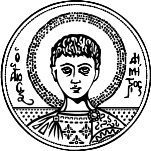 ΠΤΥΧΙΑΚΗ ΕΡΓΑΣΙΑ{Ο ΤΙΤΛΟΣ ΤΗΣ ΠΤΥΧΙΑΚΗΣ ΕΡΓΑΣΙΑΣ,ΝΑ ΕΚΤΕΙΝΕΤΑΙΣΕ 1 ΕΩΣ 3 ΣΕΙΡΕΣ ΠΕΡΙΠΟΥ}ΟΝΟΜΑ (ΑΡΧΙΚΟ ΠΑΤΡΩΝΥΜΟΥ.) ΕΠΩΝΥΜΟΑ.Ε.Μ. 0000Επιβλεπων: Καθηγητης ΟΝΟΜΑ ΕΠΩΝΥΜΟΘΕΣΣΑΛΟΝΙΚΗ 2020ΑΡΙΣΤΟΤΕΛΕΙΟ ΠΑΝΕΠΙΣΤΗΜΙΟ ΘΕΣΣΑΛΟΝΙΚΗΣΣΧΟΛΗ ΘΕΤΙΚΩΝ ΕΠΙΣΤΗΜΩΝΤΜΗΜΑ ΧΗΜΕΙΑΣΕΡΓΑΣΤΗΡΙΟ ΚΑΘΙΕΡΩΜΕΝΗ ΟΝΟΜΑΣΙΑ ΕΡΓΑΣΤΗΡΙΟΥΠΤΥΧΙΑΚΗ ΕΡΓΑΣΙΑ{Ο ΤΙΤΛΟΣ ΤΗΣ ΠΤΥΧΙΑΚΗΣ ΕΡΓΑΣΙΑΣ,ΝΑ ΕΚΤΕΙΝΕΤΑΙΣΕ 1 ΕΩΣ 3 ΣΕΙΡΕΣ ΠΕΡΙΠΟΥ}ΟΝΟΜΑ (ΑΡΧΙΚΟ ΠΑΤΡΩΝΥΜΟΥ.) ΕΠΩΝΥΜΟΑ.Ε.Μ. 0000Επιβλεπων: Καθηγητης ΟΝΟΜΑ ΕΠΩΝΥΜΟΘΕΣΣΑΛΟΝΙΚΗ 2020Σελίδα αφιέρωσης ή αποφθέγματος(η σελίδα είναι προαιρετική)ΠΕΡΙΛΗΨΗΤίτλος: Ο τίτλος της πτυχιακής εργασίας στην ελληνική γλώσσαΗ περίληψη είναι υποχρεωτική για όλες τις πτυχιακές εργασίες στην ελληνική και αγγλική γλώσσα. Η κάθε περίληψη θα περιλαμβάνει μέχρι 500 λέξεις, δακτυλογραφημένη με πεζούς χαρακτήρες, και κεφαλαία μόνο η αρχή πρότασης και τα κύρια ονόματα.Περιγράφεται συνοπτικά όλο το περιεχόμενο της εργασίας, με έμφαση στον στόχο της εργασίας, την πειραματική μεθοδολογία που ακολουθήθηκε, τα αποτελέσματα που προέκυψαν και τέλος τα συμπεράσματα.ΛΕΞΕΙΣ ΚΛΕΙ∆ΙΑ: (λέξεις ή φράσεις στην ελληνική γλώσσα, που περιγράφουν θεματικά την πτυχιακή εργασία, ιεραρχημένες ξεκινώντας με τη σημαντικότερη)ABSTRACTTitle: Ο τίτλος της πτυχιακής εργασίας στην αγγλική γλώσσαΗ περίληψη στην αγγλική γλώσσα είναι υποχρεωτική για όλες τις πτυχιακές εργασίες. Περιγράφεται συνοπτικά όλο το περιεχόμενο της εργασίας με έμφαση στον στόχο της εργασίας, την πειραματική μεθοδολογία που ακολουθήθηκε, τα αποτελέσματα που προέκυψαν και τέλος τα συμπεράσματα. KEYWORDS: (λέξεις ή φράσεις στην αγγλική γλώσσα, οι οποίες περιγράφουν θεματικά την πτυχιακή εργασία, ιεραρχημένες ξεκινώντας με τη σημαντικότερη)ΕΥΧΑΡΙΣΤΙΕΣΣτη σελίδα αυτή αναφέρονται οι ευχαριστίες. Η σελίδα αυτή είναι προαιρετική. Ακολουθεί παράδειγμα ευχαριστιών.Για τη διεκπεραίωση της παρούσας ερευνητικής εργασίας, θα ήθελα να ευχαριστήσω τον επιβλέποντα καθηγητή για τη συνεργασία και την πολύτιμη συμβολή του στην ολοκλήρωση της.Ο Πίνακας περιεχομένων είναι υποχρεωτικό πεδίο για όλες τις πτυχιακές εργασίες.Στον πίνακα περιεχομένων αναφέρονται οι επιμέρους ενότητες, καθώς και οι υποενότητες της εργασίας, με την αντίστοιχη σελίδα, ώστε να υπάρχει ευκολότερη πρόσβαση από τον αναγνώστη.ΚΑΤΑΛΟΓΟΣ ΣΥΝΤΟΜΟΓΡΑΦΙΩΝΟ κατάλογος συντομογραφιών είναι προαιρετικός. Περιλαμβάνει συντομογραφίες, συντμήσεις, αρκτικόλεξα, ακρώνυμα κλπ. που χρησιμοποιήθηκαν στην εργασία και την ανάπτυξή τους. Ακολουθεί παράδειγμα.ΚΑΤΑΛΟΓΟΣ ΓΡΑΦΗΜΑΤΩΝΟ κατάλογος γραφημάτων μπορεί να περιλαμβάνει σχήματα, πίνακες, σχεδιαγράμματα κλπ. που δημιουργήθηκαν για την πτυχιακή εργασία και πρέπει να γίνεται παραπομπή στη σελίδα που εμφανίζονται. Ο κατάλογος αυτός είναι προαιρετικός. Ακολουθεί παράδειγμα.Σχήμα 1: Τίτλος του σχήματος 1 	 16Σχήμα 2: Τίτλος του σχήματος 2 	 16Σχήμα 3: Τίτλος του σχήματος 3 	 17Σχήμα 4: Τίτλος του σχήματος 4 	 19ΚΑΤΑΛΟΓΟΣ ΕΙΚΟΝΩΝΟ κατάλογος των εικόνων που περιλαμβάνονται στην πτυχιακή εργασία με παραπομπή στην αντίστοιχη σελίδα βοηθάει τον αναγνώστη και είναι προαιρετικός. Ακολουθεί παράδειγμα.Εικόνα 1: Τίτλος της εικόνας 1	 10Εικόνα 2: Τίτλος της εικόνας 2	 12Εικόνα 3: Τίτλος της εικόνας 3	 14Εικόνα 4: Τίτλος της εικόνας 4	 17ΕΙΣΑΓΩΓΗ / ΘΕΩΡΗΤΙΚΟ ΜΕΡΟΣΗ Εισαγωγή / Θεωρητικό Μέρος είναι υποχρεωτική ενότητα της πτυχιακής εργασίας.Η εισαγωγή αποτελεί κατά κάποιο τρόπο το θεωρητικό τμήμα της πτυχιακής εργασίας και έχει ως στόχο να εισάγει τον αναγνώστη στο επιστημονικό αντικείμενο που πραγματεύεται αυτή. Το τμήμα αυτό δεν πρέπει να υπερβαίνει σε μέγεθος το 50% του συνολικού συγγράμματος, με προτιμητέο το 30% αυτού. Τέλος, περιγράφεται ο στόχος και η αναγκαιότητα της διεξαγωγής της πτυχιακής εργασίας με έμφαση στη διερεύνηση ενός επιστημονικού αντικειμένου και την (ενδεχόμενη-επιθυμητή) ανάπτυξη μιας επιστημονικής αριστείας.ΚΕΦΑΛΑΙΟ 1ΤΙΤΛΟΣ 1ΟΥ ΚΕΦΑΛΑΙΟΥ ΤΟΥ ΘΕΩΡΗΤΙΚΟΥ ΜΕΡΟΥΣΓράφουμε το κείμενο του 1ου κεφαλαίου.Τίτλος Υποκεφαλαίου 2Κείμενο του υποκεφαλαίου 2.Τίτλος Υποκεφαλαίου 3Κείμενο του υποκεφαλαίου 3.Τίτλος Υποκεφαλαίου 4Κείμενο του υποκεφαλαίου 4 ισότιμου με το υποκεφάλαιο 3.ΚΕΦΑΛΑΙΟ 2ΤΙΤΛΟΣ 2ΟΥ ΚΕΦΑΛΑΙΟΥ ΤΟΥ ΘΕΩΡΗΤΙΚΟΥ ΜΕΡΟΥΣΓράφουμε το κείμενο του 1ου κεφαλαίου.Τίτλος Υποκεφαλαίου 2Κείμενο του υποκεφαλαίου 2Τίτλος Υποκεφαλαίου 3Κείμενο του υποκεφαλαίου 3.Τίτλος Υποκεφαλαίου 4Κείμενο του υποκεφαλαίου 4 ισότιμου με το υποκεφάλαιο 3ΒΙΒΛΙΟΓΡΑΦΙΚΗ ΑΝΑΣΚΟΠΗΣΗΗ Βιβλιογραφική Ανασκόπηση / Review of Previous Work είναι προαιρετική για την προπτυχιακή εργασία.Στο τμήμα αυτό δίνονται γενικότερες πληροφορίες με βάση την ανασκόπηση της αντίστοιχης βιβλιογραφίας στη σχετική έρευνα που έχει πραγματοποιηθεί μέχρι την εκπόνηση της πτυχιακής εργασίας.ΠΕΙΡΑΜΑΤΙΚΟ / ΕΡΕΥΝΗΤΙΚΟ ΜΕΡΟΣΤο Πειραματικό / Ερευνητικό μέρος είναι υποχρεωτική ενότητα της πτυχιακής εργασίας.Στο πειραματικό μέρος περιγράφεται λεπτομερώς η μεθοδολογία της εργασίας και τα πειράματα που εκπονήθηκαν. Επίσης γίνεται αναφορά στις τεχνικές και τον εξοπλισμό που χρησιμοποιήθηκαν. Στο σημείο αυτό θα μπορούσε να γίνει και μια σύντομη περιγραφή της αρχής λειτουργίας κάθε επιστημονικού οργάνου και των τεχνικών που χρησιμοποιήθηκαν (1-2 σελίδες), η οποία θα έχει καθαρά εκπαιδευτικό χαρακτήρα.ΚΕΦΑΛΑΙΟ 1ΤΙΤΛΟΣ 1ΟΥ ΚΕΦΑΛΑΙΟΥ ΤΟΥ ΠΕΙΡΑΜΑΤΙΚΟΥ ΜΕΡΟΥΣΓράφουμε το κείμενο του 1ου κεφαλαίου.Τίτλος Υποκεφαλαίου 2Κείμενο του υποκεφαλαίου 2Τίτλος Υποκεφαλαίου 3Κείμενο του υποκεφαλαίου 3Τίτλος Υποκεφαλαίου 4Κείμενο του υποκεφαλαίου 4 ισότιμου με το υποκεφάλαιο 3ΚΕΦΑΛΑΙΟ 2ΤΙΤΛΟΣ 2ΟΥ ΚΕΦΑΛΑΙΟΥ ΤΟΥ ΠΕΙΡΑΜΑΤΙΚΟΥ ΜΕΡΟΥΣΓράφουμε το κείμενο του 2ου κεφαλαίου.Τίτλος Υποκεφαλαίου 2Κείμενο του υποκεφαλαίου 2Τίτλος Υποκεφαλαίου 3Κείμενο του υποκεφαλαίου 3Τίτλος Υποκεφαλαίου 4Κείμενο του υποκεφαλαίου 4 ισότιμου με το υποκεφάλαιο 3ΑΠΟΤΕΛΕΣΜΑΤΑ – ΣΥΖΗΤΗΣΗ ΑΠΟΤΕΛΕΣΜΑΤΩΝΗ ενότητα «Αποτελέσματα – Συζήτηση αποτελεσμάτων» είναι υποχρεωτική για την πτυχιακή εργασία.Παρουσιάζονται αναλυτικά και διακριτά τα αποτελέσματα που προέκυψαν κατά την εργαστηριακή έρευνα με εφαρμογή της αντίστοιχης μεθοδολογίας. Ταυτόχρονα γίνεται και η αντίστοιχη επεξεργασία των αποτελεσμάτων, η επιστημονική εξήγηση και η συζήτηση επ’ αυτών, καθώς και η συσχέτισή τους, όταν αυτό είναι εφικτό, με προηγούμενες επιστημονικές μελέτες. Στόχος είναι να αναδειχθούν τα νέα στοιχεία της πτυχιακής εργασίας και η καινοτομία αυτής σε σχέση με την ήδη υπάρχουσα γνώση. Το τμήμα αυτό είναι το πιο ουσιαστικό μέρος της πτυχιακής εργασίας, όπου η/ο φοιτήτρια/τής παρουσιάζει το σύνολο της εργασίας της/του. Από αυτό κρίνεται κυρίως η επιτυχία της. Έμφαση πρέπει να δίδεται στις αποκτηθείσες γνώσεις από την/τον φοιτήτρια/τή σχετικά με την μεθοδολογία που ακολουθήθηκε, την επιστημονική ανάλυση των αποτελεσμάτων και την ικανότητα να μπορέσει να διαχειριστεί μελλοντικά ένα αντίστοιχο ή και διαφορετικό ερευνητικό πρόβλημα.ΣΥΜΠΕΡΑΣΜΑΤΑΗ ενότητα «Συμπεράσματα – Προτάσεις για Περαιτέρω Έρευνα» είναι υποχρεωτική και μπορεί να είναι είτε ενιαία, είτε δύο ξεχωριστές ενότητες.Παρουσιάζονται τα κυριότερα συμπεράσματα της πτυχιακής εργασίας, όπως αυτά έχουν προκύψει από την αξιολόγηση των πειραματικών αποτελεσμάτων (1-2 σελίδες), ενώ πρέπει να γίνεται και αξιολόγηση του βαθμού στον οποίο επιτεύχθηκαν οι στόχοι της πτυχιακής εργασίας.ΠΡΟΤΑΣΕΙΣ ΓΙΑ ΠΕΡΑΙΤΕΡΩ ΕΡΕΥΝΑΟι «Προτάσεις για περαιτέρω έρευνα» είναι υποχρεωτικές.Αποτελεί την τελευταία ενότητα της πτυχιακής εργασίας, όπου η/ο φοιτήτρια/τής παρουσιάζει, με βάση την ερευνητική εμπειρία που έχει αποκομίσει από την εντρύφησή της/του στο αντίστοιχο επιστημονικό αντικείμενο, νέες ιδέες και προτείνει τρόπους για τη συνέχιση ή την εξέλιξη της επιστημονικής μελέτης.ΒΙΒΛΙΟΓΡΑΦΙΑ / ΒΙΒΛΙΟΓΡΑΦΙΚΕΣ ΠΑΡΑΠΟΜΠΕΣΓια λόγους πνευματικών δικαιωμάτων, η ύπαρξη Βιβλιογραφίας ή Βιβλιογραφικές παραπομπές ή Βιβλιογραφικές αναφορές είναι υποχρεωτική ενότητα και θα πρέπει να συντάσσεται σύμφωνα με διεθνή πρότυπα.Σε αυτό το κεφάλαιο παρουσιάζεται η βιβλιογραφία που περιλαμβάνει επιστημονικά άρθρα, διδακτορικές διατριβές, βιβλία και οποιοδήποτε άλλο σύγγραμμα έχει χρησιμοποιηθεί και αναφερθεί στην πτυχιακή εργασία, συνήθως με αλφαβητική ή με αρίθμηση σειρά, ανάλογα με το πρότυπο που υιοθετείτε. Ακλουθούν δείγματα γραφής βιβλιογραφικών παραπομπών σε τρία διεθνή πρότυπα.Παραδείγματα Βιβλιογραφικών Παραπομπών για το Σύστημα APAΟι βιβλιογραφικές παραπομπές θα πρέπει να ακολουθούν αμέσως μετά από το απόσπασμα που αντλήθηκε από την πηγή και αναφέρεται σε παρένθεση μόνο το επίθετο του συγγραφέα και η χρονολογία έκδοσης της πηγής.Στο τέλος της εργασίας παρατίθενται συγκεντρωτικά οι βιβλιογραφικές παραπομπές στην αναλυτική τους μορφή ταξινομημένες αλφαβητικά ως προς το επώνυμο του πρώτου συγγραφέα.Στο κυρίως κείμενο της πτυχιακής εργασίας μέσα σε παρένθεση.Παραπομπή σε βιβλίο (Επίθετο1 & Επίθετο2, 2020)Παραπομπή σε κεφάλαιο βιβλίου (ΕπίθετοΣυγγρΚεφαλαίου, 2021)Παραπομπή σε επιστημονικό περιοδικό (Επίθετο1 & Επίθετο2, 2019)Παραπομπή σε ιστοσελίδα (Επίθετο, 2015)Στο τέλος της πτυχιακής εργασίας αλφαβητικά με τον πρώτο συγγραφέα.Βιβλιογραφικές ΠαραπομπέςΕπίθετο, Ό. (2015). Τίτλος ιστοσελίδας. Retrieved January 1, 2019, from www.auth.grΕπίθετο1, Ό., & Επίθετο2, Ό. (2019). Τίτλος άρθρου. Τίτλος Περιοδικού, 80(12), 100–115. Retrieved from www.lib.auth.grΕπίθετο1, Ό., & Επίθετο2, Ό. (2020). Τίτλος βιβλίου. (Ό. Επίθετο Επιμελητή, Ed.) (Αριθμός έκδ.). Πόλη Εκδότη: Εκδότης. Retrieved from www.lib.auth.grΕπίθετοΣυγγρΚεφαλαίου, Ό. (2021). Τίτλος κεφαλαίου. In Α. Επίθετο Επιμελητή (Ed.), Τίτλος του βιβλίου (Αριθμός έκδ, pp. 80–95). Πόλη Εκδότη: Όνομα Εκδοτικού Οίκου. Retrieved from www.lib.auth.grΠαραδείγματα Βιβλιογραφικών Παραπομπών για το Σύστημα HarvardΚατά το πρότυπο του Harvard, οι παραπομπές παρεμβάλλονται στη ροή του κειμένου σε συνοπτική μορφή εντός παρενθέσεως και παραπέμπουν στο όνομα του συγγραφέα (χωρίς τα αρχικά) και τη χρονιά έκδοσης.Στο τέλος της εργασίας καταγράφονται συγκεντρωτικά οι βιβλιογραφικές παραπομπές σε αλφαβητική σειρά, με βάση το επίθετο του συγγραφέα, τα πλήρη στοιχεία των έργων από τα οποία έχουν αντληθεί οι πληροφορίες.Στο κυρίως κείμενο της πτυχιακής εργασίας μέσα σε παρένθεση.Παραπομπή σε βιβλίο (Επίθετο1 and Επίθετο2, 2020)Παραπομπή σε κεφάλαιο βιβλίου (ΕπίθετοΣυγγρΚεφαλαίου, 2021)Παραπομπή σε επιστημονικό περιοδικό (Επίθετο1 and Επίθετο2, 2019)Παραπομπή σε ιστοσελίδα (Επίθετο, 2015)Στο τέλος της πτυχιακής εργασίας αλφαβητικά με τον πρώτο συγγραφέα.Βιβλιογραφικές ΠαραπομπέςΕπίθετο, Ό. (2015) Τίτλος ιστοσελίδας, Εκδότης Ιστοσελίδας. Available at: www.auth.gr (Accessed: 1 January 2019).Επίθετο1, Ό. and Επίθετο2, Ό. (2019) ‘Τίτλος άρθρου’, Τίτλος περιοδικού, 80(12), pp. 100–115. Available at: www.lib.auth.gr.Επίθετο1, Ό. and Επίθετο2, Ό. (2020) Τίτλος βιβλίου. Αριθμός έκδ. Edited by Ό. Επίθετο Επιμελητή. Πόλη Εκδότη: Εκδότης. Available at: www.lib.auth.gr.ΕπίθετοΣυγγρΚεφαλαίου, Ό. (2021) ‘Τίτλος κεφαλαίου’, in Επίθετο Επιμελητή, Α. (ed.) Τίτλος του βιβλίου. Αριθμός έκδ. Πόλη Εκδότη: Όμομα Εκδοτικού Οίκου, pp. 80–95. Available at: www.lib.auth.gr.Παραδείγματα Βιβλιογραφικών Παραπομπών για το Σύστημα IEEEΤο βιβλιογραφικό πρότυπο ΙΕΕΕ παρουσιάζεται με αριθμητικές παραπομπές σε αγκύλες μέσα στο κείμενο της εργασίας και αριθμητική σειρά αναφορών στο τέλος. Ακολουθεί δείγμα περιπτώσεων του ΙΕΕΕ.Στο κυρίως κείμενο της πτυχιακής εργασίας μέσα σε παρένθεση.Παραπομπή σε βιβλίο [1]Παραπομπή σε κεφάλαιο βιβλίου [2]Παραπομπή σε επιστημονικό περιοδικό [3]Παραπομπή σε ιστοσελίδα [4]Στο τέλος της πτυχιακής εργασίας αλφαβητικά με τον πρώτο συγγραφέα.Βιβλιογραφικές Παραπομπές[1]	Ό. Επίθετο1 and Ό. Επίθετο2, Τίτλος βιβλίου, Αριθμός έκδ. Πόλη Εκδότη: Εκδότης, 2020.[2]	Ό. ΕπίθετοΣυγγρΚεφαλαίου, “Τίτλος κεφαλαίου,” in Τίτλος του βιβλίου, Αριθμός έκδ., Α. Επίθετο Επιμελητή, Ed. Πόλη Εκδότη: Όμομα Εκδοτικού Οίκου, 2021, pp. 80–95.[3]	Ό. Επίθετο1 and Ό. Επίθετο2, “Τίτλος άρθρου,” Τίτλος περιοδικού, vol. 80, no. 12, pp. 100–115, 2019.[4]	Ό. Επίθετο, “Τίτλος ιστοσελίδας,” Εκδότης Ιστοσελίδας, 2015. [Online]. Available: www.auth.gr. [Accessed: 01-Jan-2019].ΠΑΡΑΡΤΗΜΑΤο παράρτημα είναι προαιρετικό.ΚΑΤΑΛΟΓΟΣ ΕΙΚΟΝΩΝ, ΓΡΑΦΗΜΑΤΩΝ ΜΕ ΑΔΕΙΑΣτον κατάλογο αυτό μπορούν να συμπεριληφθούν εικόνες, φωτογραφίες, σχήματα, σχεδιαγράμματα, στερεοχημικοί τύποι κλπ., τα οποία δεν έχουν δημιουργηθεί από την/τον φοιτήτρια/τή αλλά αντλήθηκαν από το διαδίκτυο ή από έντυπο υλικό με άδεια χρήσης και αναφορά στον δημιουργό. Ακολουθούν παραδείγματα.«Day 305 Oct 22» by si sanders is licensed under CC BY-NC-SA 2.0"Olive" by Studio Clip is licensed under CC BY-NC-SA 4.0«Rainy Winter Night» από τον Justin Brown με άδεια CC BY-NC-SA 4.0«(RRR)-Tocopherole Strukturformel» από τον Jü - Eigenes Werk με άδεια CC0 1.0"Scheme 7" by Libertas Academica is licensed under CC BY 2.0"Vitamin A Label and Icon. Chemical Formula and Structure Logo. Vector Illustration" by Patricia W. is licensed under CC BY-NC-SA 2.0Α.Π.Θ.Αριστοτέλειο Πανεπιστήμιο ΘεσσαλονίκηςΕΕΧΈνωση Ελλήνων ΧημικώνHPLCΥγρή χρωματογραφία υψηλής πίεσηςIRΦασματοσκοπία υπερύθρουMSΦασματομετρία μάζαςNMRΦασματοσκοπία πυρηνικού μαγνητικού συντονισμούUVΦασματοσκοπία υπεριώδους